lMADONAS NOVADA PAŠVALDĪBA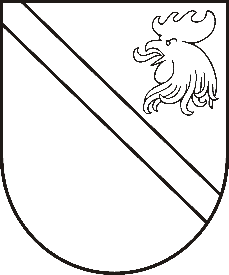 Reģ. Nr. 90000054572Saieta laukums 1, Madona, Madonas novads, LV-4801 t. 64860090, e-pasts: pasts@madona.lv ___________________________________________________________________________MADONAS NOVADA PAŠVALDĪBAS DOMESLĒMUMSMadonā2021.gada 23.martā 								              Nr.121									      (protokols Nr.7, 29.p.)Par Madonas novada pašvaldības 2021. gada 16. februāra saistošo noteikumu Nr. 5 “Grozījumi 31.10.2018. saistošajos noteikumos Nr.16 “Par materiālās palīdzības pabalstiem Madonas novadā” precizēšanuMadonas novada pašvaldība ir saņēmusi Vides aizsardzības un reģionālās attīstības ministrijas atzinumu “Par saistošajiem noteikumiem”, kurā tiek norādīts, ka nepieciešami atsevišķi precizējumi 16.02.2021. pieņemtajos saistošajos noteikumos Nr. 5 “Grozījumi 31.10.2018. saistošajos noteikumos Nr. 16 “Par materiālās palīdzības pabalstiem Madonas novadā””.Ministrijas atzinumā tiek norādīts, ka ir precizējams saistošo noteikumu tiesiskais pamatojums, nosaukums, redakcionāli precizējama saistošo noteikumu ievaddaļa un saistošo noteikumu 1.4. apakšpunkts.Izvērtējot ministrijas atzinumā norādīto, ir sagatavoti precizēti saistošie noteikumi.  	Noklausījusies I.Fārnestes sniegto informāciju, pamatojoties uz likuma “Par pašvaldībām” 45. pantu un ņemot vērā 23.03.2021. Finanšu un attīstības komitejas atzinumu, atklāti balsojot: PAR – 16 (Agris Lungevičs, Aleksandrs Šrubs, Andrejs Ceļapīters, Andris Dombrovskis, Andris Sakne, Antra Gotlaufa, Artūrs Grandāns, Gatis Teilis, Gunārs Ikaunieks, Inese Strode, Ivars Miķelsons, Kaspars Udrass, Rihards Saulītis, Valda Kļaviņa, Valentīns Rakstiņš, Zigfrīds Gora), PRET – NAV, ATTURAS – NAV, Madonas novada pašvaldības dome NOLEMJ:Precizēt Madonas novada pašvaldības 2021. gada 16. februāra saistošos noteikumus Nr. 5 “Grozījumi 31.10.2018. saistošajos noteikumos Nr.16 “Par materiālās palīdzības pabalstiem Madonas novadā””. Uzdot Lietvedības nodaļai precizētos saistošos noteikumus triju darba dienu laikā pēc to parakstīšanas nosūtīt Vides aizsardzības un reģionālās attīstības ministrijai. Uzdot informāciju tehnoloģiju nodaļai publicēt saistošos noteikumus un to paskaidrojuma rakstu pašvaldības mājas lapā internetā.Kontroli par lēmuma izpildi uzdot pašvaldības izpilddirektora p.i. Ā.Vilšķērstam.Pielikumā: Precizēti Saistošie noteikumi. Domes priekšsēdētājs							                   A.LungevičsZāle 26486811